Match the ow words with their pictures:__________________________________________________________________________________OW as in Cow Word Search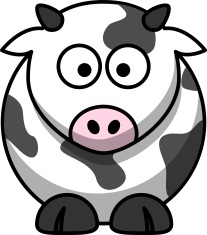 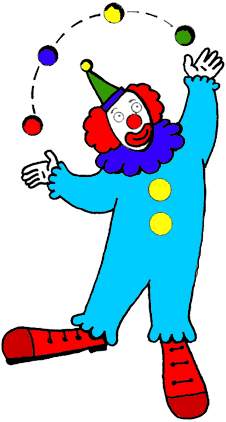 _ _ __ _ _ _ _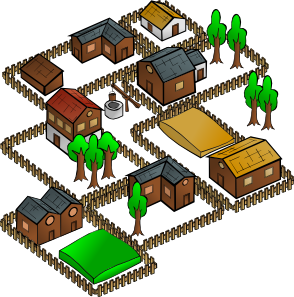 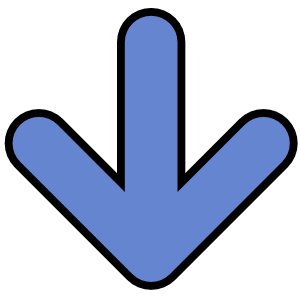 _ _ _ __ _ _ _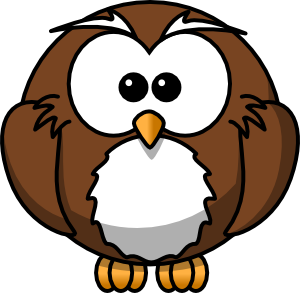 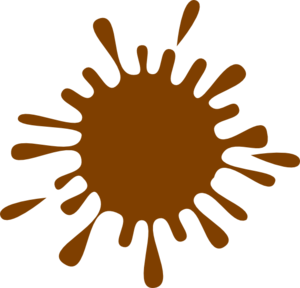 _ _ __ _ _ _ _Write the words from the word bank under the correct pictures then find them in the grid below.Word BankWrite the words from the word bank under the correct pictures then find them in the grid below.Word BankWrite the words from the word bank under the correct pictures then find them in the grid below.Word BankWrite the words from the word bank under the correct pictures then find them in the grid below.Word Bankbrownclowncowcrowndownowltoweltown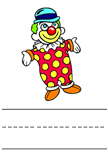 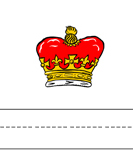 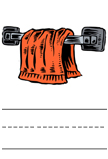 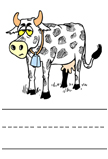 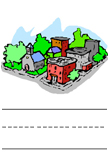 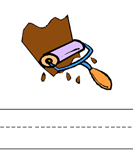 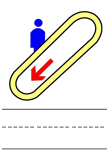 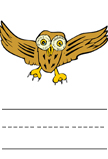 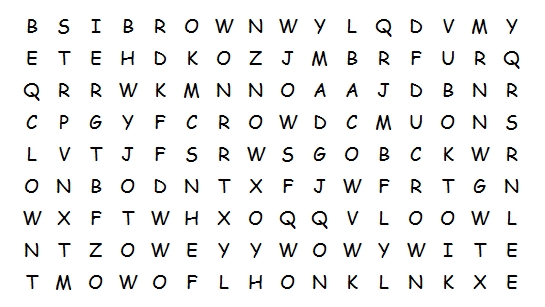 